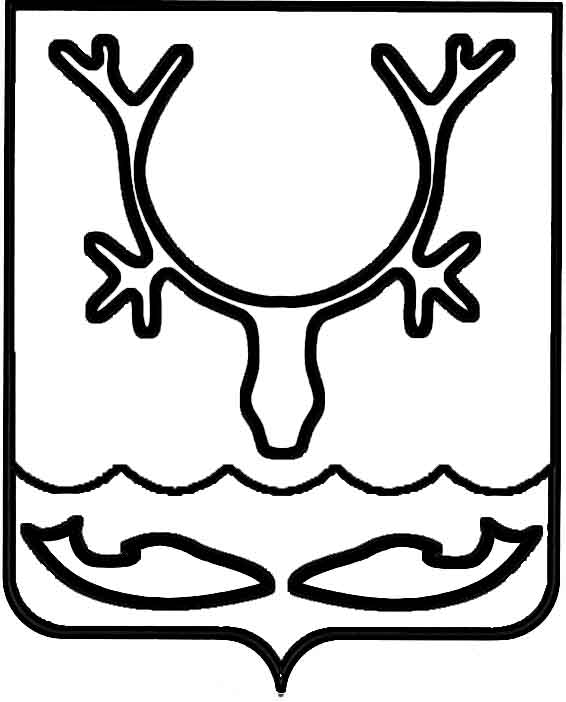 Администрация муниципального образования
"Городской округ "Город Нарьян-Мар"ПОСТАНОВЛЕНИЕВ соответствии со статьей 86 Бюджетного кодекса Российской Федерации, подпунктом 5 статьи 17 Федерального закона от 06.10.2003 № 131-ФЗ "Об общих принципах организации местного самоуправления в Российской Федерации", 
статьей 57 Федерального закона от 12.06.2002 № 67-ФЗ "Об основных гарантиях избирательных прав и права на участие в референдуме граждан Российской Федерации", законом Ненецкого автономного округа от 28.11.2008 № 93-ОЗ 
"О выборах депутатов представительных органов муниципальных образований 
и выборных должностных лиц местного самоуправления в Ненецком автономном округе", в целях формирования расходов бюджета муниципального образования "Городской округ "Город Нарьян-Мар" на обеспечение подготовки и проведения выборов депутатов Совета городского округа "Город Нарьян-Мар" Администрация муниципального образования "Городской округ "Город Нарьян-Мар"П О С Т А Н О В Л Я Е Т:1.	Установить расходное обязательство муниципального образования "Городской округ "Город Нарьян-Мар" по финансированию расходов на подготовку 
и проведение выборов депутатов Совета городского округа "Город Нарьян-Мар".2.	Утвердить Правила определения нормативных затрат на обеспечение подготовки и проведения выборов депутатов Совета городского округа "Город 
Нарьян-Мар" и обеспечение деятельности избирательных комиссий в муниципальном образовании "Городской округ "Город Нарьян-Мар" (Приложение).3.	Признать утратившими силу следующие постановления:3.1. постановление Администрации МО "Городской округ "Город Нарьян-Мар" от 20.06.2017 № 679 "Об утверждении Правил определения нормативных затрат 
на обеспечение подготовки и проведения муниципальных выборов и обеспечение деятельности избирательных комиссий в МО "Городской округ "Город Нарьян-Мар";3.2. постановление Администрации муниципального образования "Городской округ "Город Нарьян-Мар" от 26.08.2019 № 816 "О внесении изменений 
в постановление Администрации МО "Городской округ "Город Нарьян-Мар" 
от 20.06.2017 № 679";3.3. постановление Администрации муниципального образования "Городской округ "Город Нарьян-Мар" от 13.09.2021 № 1110 "О внесении изменений в Правила определения нормативных затрат на обеспечение подготовки и проведения муниципальных выборов и обеспечение деятельности избирательных комиссий 
в МО "Городской округ "Город Нарьян-Мар", утвержденные постановлением Администрации МО "Городской округ "Город Нарьян-Мар" от 20.06.2017 № 679".4.	Настоящее постановление вступает в силу со дня подписания и подлежит официальному опубликованию.Приложениек постановлению Администрации муниципального образования"Городской округ "Город Нарьян-Мар"от 29.12.2023 № 1806Правила определения нормативных затрат на обеспечение подготовки и проведения выборов депутатов Совета городского округа "Город Нарьян-Мар" и обеспечение деятельности избирательных комиссий в муниципальном образовании "Городской округ "Город Нарьян-Мар"I. Общие положения1.	Настоящие Правила устанавливают порядок определения нормативных затрат на обеспечение подготовки и проведения выборов депутатов Совета городского округа "Город Нарьян-Мар" и обеспечение деятельности территориальной избирательной комиссии Нарьян-Марского городского округа, а также участковых избирательных комиссий (далее – Правила, избирательная комиссия, территориальная избирательная комиссия, участковая избирательная комиссия) за счет средств бюджета муниципального образования "Городской округ "Город Нарьян-Мар" (далее – городской бюджет).2.	Затраты на подготовку и проведение выборов депутатов Совета городского округа "Город Нарьян-Мар" (далее – Выборы) производятся по следующим направлениям расходов:1) на дополнительную оплату труда (вознаграждение) членов избирательных комиссий с правом решающего голоса, работающих в комиссиях не на постоянной (штатной) основе, а также на выплаты гражданам, привлекаемым к работе 
в избирательных комиссиях по гражданско-правовым договорам;2) на изготовление печатной продукции;3) на приобретение, доставку и установку оборудования (в том числе технологического), других материальных ценностей, необходимых для подготовки 
и проведения выборов и обеспечения деятельности избирательных комиссий;4) на доставку, хранение избирательной документации, подготовку ее к передаче в архив и на ее уничтожение;5) на использование и эксплуатацию средств автоматизации, повышение правовой культуры избирателей и обучение организаторов выборов.3.	Финансирование указанных расходов осуществляется в соответствии 
с утвержденной бюджетной росписью о распределении расходов городского бюджета, но не позднее чем в десятидневный срок со дня официального опубликования решения о назначении Выборов.II. Определение нормативных затрат на дополнительную оплату труда (вознаграждение) членов избирательных комиссий с правом решающего голоса, 
а также на выплаты гражданам, привлекаемым к работе в избирательных комиссиях по гражданско-правовым договорам, затрат на обеспечение работ по доставке, хранению избирательной документации подготовке ее к передаче в архив 
и на ее уничтожение4.	Размер часовой ставки дополнительной оплаты труда (вознаграждения) члену территориальной избирательной комиссии с правом решающего голоса, работающему в комиссии не на постоянной (штатной) основе, члену участковой избирательной комиссии с правом решающего голоса, работающему в комиссии 
не на постоянной (штатной) основе, в период подготовки проведения Выборов, применяемой в целях формирования размера бюджетных ассигнований, указан 
в приложении 1 к настоящим Правилам.5.	Размер часовой ставки дополнительной оплаты труда (вознаграждения) составляет:- для заместителя председателя, секретаря территориальной избирательной комиссии, работающих не на постоянной (штатной основе), заместителя председателя, секретаря участковой избирательной комиссии – 90 процентов от размера часовой ставки дополнительной оплаты труда (вознаграждения) председателя соответствующей избирательной комиссии;- для иных членов территориальной (либо участковой) избирательной комиссии с правом решающего голоса – 80 процентов от размера часовой ставки дополнительной оплаты труда (вознаграждения) председателя соответствующей избирательной комиссии, работающего не на постоянной (штатной) основе.6.	Члену избирательной комиссии с правом решающего голоса может производиться дополнительная оплата труда (вознаграждение) за работу 
в избирательной комиссии в период подготовки и проведения Выборов. 7.	Дополнительная оплата труда (вознаграждение) членам территориальной избирательной комиссии, участковой избирательной комиссии, работающим 
в комиссии не на постоянной (штатной) основе (Д), состоит из следующих выплат:Д=Д1+Д2где Д1 – дополнительная оплата труда (вознаграждение) за фактическое отработанное в комиссии время за весь период избирательной кампании, рассчитываемая по формуле:Д1 = (ДО х Ч1 + ДО х Ч2 х 2), гдеДО – размер часовой ставки дополнительной оплаты труда (вознаграждения) члену комиссии, работающему в ней не на постоянной (штатной) основе, за один час работы, установленный решением соответствующей комиссии;Ч1 – количество часов, отработанных членом комиссии в будние дни (в период 
с 6.00 до 22.00);Ч2 – количество часов, отработанных членом комиссии в ночное время (с 22.00 
до 6.00), субботние и воскресные дни (в том числе в день голосования), нерабочие праздничные дни.Оплата труда (вознаграждение) за работу в избирательной комиссии в ночное время (с 22.00 до 6.00), субботние, воскресные (в том числе в день голосования), нерабочие праздничные дни производится в двойном размере за счет и в пределах средств городского бюджета, выделенных соответствующей избирательной комиссии на дополнительную оплату труда (вознаграждение). Д2 – дополнительная оплата труда (вознаграждение) за активную работу 
по подготовке и проведению Выборов, рассчитываемая по формуле:Д2 = (Д1 х С),где С – ведомственный коэффициент, размер которого не должен превышать 
1,5 (0 < С < 1,5).Дополнительная оплата труда (вознаграждение) за фактически отработанное 
в комиссии время членам избирательных комиссий с правом решающего голоса, работающим в комиссии не на постоянной (штатной) основе, выплачивается 
на основании сведений о фактически отработанном в комиссии времени по форме, установленной территориальной избирательной комиссией.Сроки выплат дополнительной оплаты труда (вознаграждения) членам избирательных комиссий с правом решающего голоса, работающим в комиссии 
не на постоянной (штатной) основе, устанавливается решением соответствующей избирательной комиссии. Дополнительная оплата труда (вознаграждение) членам участковой избирательной комиссии за работу в избирательной комиссии в период подготовки и проведения Выборов выплачивается один раз после дня (последнего дня) голосования.  В пределах средств, предусмотренных на финансирование расходов избирательной комиссии на дополнительную оплату труда (вознаграждение), учитывая вклад членов комиссии за проделанную работу по подготовке и проведению Выборов, по решению соответствующей избирательной комиссии, размер ведомственного коэффициента для выплаты дополнительной оплаты труда (вознаграждения) 
за активную работу по подготовке и проведению Выборов может быть увеличен 
до 2,0 (0 < С < 2,0).Решение о размере ведомственного коэффициента для выплаты дополнительной оплаты труда (вознаграждения) за активную работу по подготовке и проведению Выборов председателям участковых избирательных комиссий принимается территориальной избирательной комиссией после сдачи ими в территориальную избирательную комиссию отчетов о поступлении и расходовании средств городского бюджета, выделенных на подготовку и проведение Выборов. Решение о размере ведомственного коэффициента для выплаты дополнительной оплаты труда (вознаграждения) за активную работу по подготовке и проведению Выборов иным членам участковой избирательной комиссии, работающим в комиссии не на постоянной (штатной) основе, принимается после дня голосования (последнего дня) соответствующей избирательной комиссией.Решение о размере ведомственного коэффициента для выплаты дополнительной оплаты труда (вознаграждения) за активную работу по подготовке и проведению Выборов членам территориальной избирательной комиссии, работающим в комиссии не на постоянной (штатной) основе, принимается после дня голосования (последнего дня) соответствующей избирательной комиссией.Решение о размере ведомственного коэффициента для выплаты дополнительной оплаты труда (вознаграждения) за активную работу по подготовке и проведению Выборов председателю территориальной избирательной комиссии принимается соответствующей избирательной комиссией после сдачи отчетов о поступлении 
и расходовании средств городского бюджета, выделенных на подготовку и проведение Выборов, в Администрацию города Нарьян-Мара.8.	Количество планируемых часов определяется в соответствии с календарным планом основных мероприятий по подготовке и проведению Выборов, утверждаемым территориальной избирательной комиссией на период избирательной кампании, 
а именно:- членам территориальной избирательной комиссии с правом решающего голоса, работающим в комиссии не на постоянной (штатной) основе, исходя из расчета двух часов работы в будний день и четырех часов работы в выходные и праздничные дни из расчета за четыре месяца проведения избирательной кампании;- членам участковых избирательных комиссий с правом решающего голоса, работающим в комиссии не на постоянной (штатной) основе, исходя из расчета двух часов работы за пятнадцать рабочих дней до даты проведения Выборов, а также 
из расчета четырех часов работы в выходные дни в указанный период времени.8.1.	В день проведения Выборов количество планируемых часов определяется:- членам территориальной избирательной комиссии с правом решающего голоса, работающим в комиссии не на постоянной (штатной) основе, из расчета 
18 часов работы; - членам участковых избирательных комиссий с правом решающего голоса, работающим в комиссии не на постоянной (штатной) основе, из расчета 18 часов работы.8.2.	Председателю участковой избирательной комиссии с правом решающего голоса, работающему в комиссии не на постоянной (штатной) основе, предусматривается 8 часов для работы в будний день после даты проведения Выборов для подготовки и представления отчетов о поступлении и расходовании средств, выделенных на подготовку и проведение Выборов в территориальную избирательную комиссию.8.3.	Председателю территориальной избирательной комиссии с правом решающего голоса, работающему в комиссии не на постоянной (штатной) основе, предусматривается 18 часов в будние дни после даты проведения Выборов на проверку предоставленных председателями участковых избирательных комиссий отчетов.8.4.	В целях формирования архива избирательной кампании секретарю территориальной избирательной комиссии, работающему не на постоянной (штатной) основе, предусматривается 16 часов за работу в будние дни.9.	Затраты на привлечение граждан по гражданско-правовым договорам 
при проведении Выборов включают:9.1.	Затраты на обеспечение ведения в установленном порядке бухгалтерского учета деятельности территориальной избирательной комиссии, которые определяются исходя из размера должностного оклада, установленного Положением об оплате труда работников, замещающих в Администрации муниципального образования "Городской округ "Город Нарьян-Мар" должности, не относящиеся к должностям муниципальной службы, утвержденным постановлением Администрации муниципального образования "Городской округ "Город Нарьян-Мар" от 13.04.2023 № 555, 
для должности ведущего бухгалтера по профессиональной квалификационной группе "Общеотраслевые должности служащих третьего уровня" 4 квалификационного уровня, надбавки за напряженность (интенсивность) в размере 100% от должностного оклада, ежемесячного денежного поощрения в размере 50 процентов от должностного оклада, районного коэффициента, установленного законодательством Российской Федерации, из расчета за четыре месяца проведения избирательной кампании. 9.2.	Затраты на обеспечение в установленном порядке работ по доставке, хранению избирательной документации, подготовке ее к передаче в архив и на ее уничтожение, которые определяются исходя из размера должностного оклада, установленного Положением об оплате труда работников, замещающих 
в Администрации муниципального образования "Городской округ "Город 
Нарьян-Мар" должности, не относящиеся к должностям муниципальной службы, утвержденным постановлением Администрации муниципального образования "Городской округ "Город Нарьян-Мар" от 13.04.2023 № 555, для должности архивиста по профессиональной квалификационной группе "Общеотраслевые должности третьего уровня" 1 квалификационного уровня, надбавки за напряженность (интенсивность) в размере 100% от должностного оклада, ежемесячного денежного поощрения в размере 50 процентов от должностного оклада, районного коэффициента, установленного законодательством Российской Федерации из расчета за один месяц проведения избирательной кампании.9.3.	Затраты на проверку финансовых отчетов кандидатов в депутаты Совета городского округа "Город Нарьян-Мар", которые определяются исходя из размера должностного оклада, установленного Положением об оплате труда работников, замещающих в Администрации муниципального образования "Городской округ "Город Нарьян-Мар" должности, не относящиеся к должностям муниципальной службы, утвержденным постановлением Администрации муниципального образования "Городской округ "Город Нарьян-Мар" от 13.04.2023 № 555, 
для должности ведущего бухгалтера по профессиональной квалификационной группе "Общеотраслевые должности служащих третьего уровня" 4 квалификационного уровня, надбавки за напряженность (интенсивность) в размере 100% от должностного оклада, ежемесячного денежного поощрения в размере 50 процентов от должностного оклада, районного коэффициента, установленного законодательством Российской Федерации, из расчета полутора месяцев проведения избирательной кампании.9.4.	Затраты на услуги по аренде транспортного средства (с экипажем), оказываемые в период проведения Выборов (приложение 2 к настоящим Правилам).9.5.	Затраты на услуги по сборке, разборке технологического оборудования 
в помещении избирательного участка, оказываемые в период проведения Выборов (приложение 3 к настоящим Правилам).9.6.	Затраты на услуги по уборке помещения избирательного участка, оказываемые в период проведения Выборов (приложение 4 к настоящим Правилам).9.7.	Затраты на услуги по заполнению и разноске приглашений по адресам избирателей муниципального образования "Городской округ "Город Нарьян-Мар", оказываемые в период проведения Выборов (приложение 5 к настоящим Правилам).III. Определение нормативных затрат на изготовление печатной продукции10.	В затраты на изготовление печатной продукции включаются расходы 
на изготовление бюллетеней, памяток, плакатов, брошюр и проч. (приложение 6 
к настоящим Правилам).  10.1.	Расчет количества изготавливаемых бюллетеней осуществляется путем умножения количества избирателей, зарегистрированных на территории муниципального образования "Городской округ "Город Нарьян-Мар" по состоянию 
на 1 января и 1 июля каждого года, с использованием системы ГАС "Выборы", 
на коэффициент равный 1,015.IV. Определение нормативных затрат на приобретение, доставку и установку оборудования (в том числе технологического), других материальных ценностей, необходимых для подготовки и проведения выборов и обеспечения деятельности избирательных комиссий11.	В затраты на установку оборудования (в том числе технологического) включаются расходы на оплату работ по монтажу (установке), дооборудованию 
и наладке оборудования (приложение 7 к настоящим Правилам).12.	В затраты на приобретение других материальных ценностей включаются расходы по приобретению канцелярских товаров, бумаги, прочих товаров, приобретение (изготовление) вывесок, стендов, печатей, необходимых для подготовки и проведения Выборов, и обеспечению деятельности избирательных комиссий, почтовые расходы по отправке заказных писем кандидатам в депутаты Совета городского округа "Город Нарьян-Мар" (приложение 8 к настоящим Правилам).V. Определение нормативных затрат на использование и эксплуатацию средств автоматизации, повышение правовой культуры избирателей и обучение организаторов выборов13.	В затраты на использование и эксплуатацию средств автоматизации, повышение правовой культуры избирателей включаются расходы, связанные 
с использованием и эксплуатацией комплексов обработки избирательных бюллетеней (КОИБ), расходы на изготовление и размещение наглядной (наружной) информации для избирателей (на билбордах, баннерах, общественном транспорте и др.), обучение организаторов выборов (приложение 9 к настоящим Правилам). Приложение 1к Правилам определения нормативных затратна обеспечение подготовки и проведениявыборов депутатов Совета городского округа "Город Нарьян-Мар"и обеспечение деятельности избирательных комиссийв муниципальном образовании"Городской округ "Город Нарьян-Мар"Размер часовой ставки дополнительной оплаты труда (вознаграждения) членам территориальной избирательной комиссии с правом решающего голоса, работающим в комиссии не на постоянной (штатной) основе, членам участковой избирательной комиссии с правом решающего голоса, работающим в комиссии не на постоянной (штатной) основе, в период подготовки и проведения Выборов с учетом районного коэффициента 1,8**размер часовой ставки дополнительной оплаты труда (вознаграждения) членам территориальной избирательной комиссии с правом решающего голоса, работающим 
в комиссии не на постоянной (штатной) основе, членам участковой избирательной комиссии с правом решающего голоса, работающим в комиссии не на постоянной (штатной) основе, 
в период подготовки и проведения Выборов увеличивается (индексируется) в соответствии 
с решением Совета городского округа "Город Нарьян-Мар" об индексации размеров должностных окладов работников, замещающих должности, не относящиеся к должностям муниципальной службы муниципального образования "Городской округ "Город Нарьян-Мар".Приложение 2к Правилам определения нормативных затратна обеспечение подготовки и проведениявыборов депутатов Совета городского округа "Город Нарьян-Мар"и обеспечение деятельности избирательных комиссийв муниципальном образовании"Городской округ "Город Нарьян-Мар"Затраты на услуги по аренде транспортного средства (с экипажем)Приложение 3к Правилам определения нормативных затратна обеспечение подготовки и проведениявыборов депутатов Совета городского округа "Город Нарьян-Мар"и обеспечение деятельности избирательных комиссийв муниципальном образовании"Городской округ "Город Нарьян-Мар"Затраты на услуги по сборке, разборке технологического оборудования в помещении избирательного участкаПриложение 4к Правилам определения нормативных затратна обеспечение подготовки и проведениявыборов депутатов Совета городского округа "Город Нарьян-Мар"и обеспечение деятельности избирательных комиссийв муниципальном образовании"Городской округ "Город Нарьян-Мар"Затраты на услуги по уборке помещения избирательного участкаПриложение 5к Правилам определения нормативных затратна обеспечение подготовки и проведениявыборов депутатов Совета городского округа "Город Нарьян-Мар"и обеспечение деятельности избирательных комиссийв муниципальном образовании"Городской округ "Город Нарьян-Мар"Затраты на услуги по заполнению и разноске приглашений по адресам избирателей муниципального образования "Городской округ "Город Нарьян-Мар"Приложение 6к Правилам определения нормативных затратна обеспечение подготовки и проведениявыборов депутатов Совета городского округа "Город Нарьян-Мар"и обеспечение деятельности избирательных комиссийв муниципальном образовании"Городской округ "Город Нарьян-Мар"Расчет затрат на изготовление печатной продукцииЦена товаров, работ, услуг определяется с учетом положений статьи 22 Федерального закона от 05.04.2013 № 44-ФЗ "О контрактной системе в сфере закупок товаров, работ, услуг 
для обеспечения государственных и муниципальных нужд".Приложение 7к Правилам определения нормативных затратна обеспечение подготовки и проведениявыборов депутатов Совета городского округа "Город Нарьян-Мар"и обеспечение деятельности избирательных комиссийв муниципальном образовании"Городской округ "Город Нарьян-Мар"Затраты на оплату работ по монтажу (установке), дооборудованию и наладке оборудованияЦена товаров, работ, услуг определяется с учетом положений статьи 22 Федерального закона от 05.04.2013 № 44-ФЗ "О контрактной системе в сфере закупок товаров, работ, услуг 
для обеспечения государственных и муниципальных нужд".Приложение 8к Правилам определения нормативных затратна обеспечение подготовки и проведениявыборов депутатов Совета городского округа "Город Нарьян-Мар"и обеспечение деятельности избирательных комиссийв муниципальном образовании"Городской округ "Город Нарьян-Мар"Затраты на приобретение других материальных ценностейЦена товаров, работ, услуг определяется с учетом положений статьи 22 Федерального закона от 05.04.2013 № 44-ФЗ "О контрактной системе в сфере закупок товаров, работ, услуг 
для обеспечения государственных и муниципальных нужд".Приложение 9к Правилам определения нормативных затратна обеспечение подготовки и проведениявыборов депутатов Совета городского округа "Город Нарьян-Мар"и обеспечение деятельности избирательных комиссийв муниципальном образовании"Городской округ "Город Нарьян-Мар"Затраты на использование и эксплуатацию средств автоматизации, повышение правовой культуры избирателей и обучение организаторов выборовЦена товаров, работ, услуг определяется с учетом положений статьи 22 Федерального закона от 05.04.2013 № 44-ФЗ "О контрактной системе в сфере закупок товаров, работ, услуг 
для обеспечения государственных и муниципальных нужд".29.12.2023№1806О финансировании в муниципальном образовании "Городской округ "Город Нарьян-Мар" выборов депутатов Совета городского округа "Город Нарьян-Мар"Глава города Нарьян-Мара О.О. БелакРазмер дополнительной оплаты труда (вознаграждения) за один час работы в будние дни с 6.00 до 22.00 (руб.)Размер дополнительной оплаты труда (вознаграждения) за один час работы в будние дни с 6.00 до 22.00 (руб.)Размер дополнительной оплаты труда (вознаграждения) за один час работы в будние дни с 6.00 до 22.00 (руб.)Размер дополнительной оплаты труда (вознаграждения) за один час работы в будние дни с 6.00 до 22.00 (руб.)Размер дополнительной оплаты труда (вознаграждения) за один час работы в будние дни с 6.00 до 22.00 (руб.)Размер дополнительной оплаты труда (вознаграждения) за один час работы в будние дни с 6.00 до 22.00 (руб.)Член территориальной избирательной комиссии Нарьян-Марского городского округа(ТИК)Член территориальной избирательной комиссии Нарьян-Марского городского округа(ТИК)Член территориальной избирательной комиссии Нарьян-Марского городского округа(ТИК)Член участковой избирательной комиссии (УИК)Член участковой избирательной комиссии (УИК)Член участковой избирательной комиссии (УИК)ПредседательТИКЗаместитель председателя ТИК, секретарь ТИКЧлен ТИКПредседательУИКЗаместитель председателя УИК, секретарь УИКЧлен УИК114,33102,9091,4680,0372,0364,02с учетом районного коэффициента 1,8с учетом районного коэффициента 1,8с учетом районного коэффициента 1,8с учетом районного коэффициента 1,8с учетом районного коэффициента 1,8с учетом районного коэффициента 1,8205,79185,21164,63144,05129,65115,24Количество часов работы в период избирательной кампании в расчете на одну избирательную комиссиюКоличество часов работы в период избирательной кампании в расчете на одну избирательную комиссиюКоличество участковых избирательных комиссийЦена услуги за 1 час работы (руб.)территориальная избирательная комиссияучастковая избирательная комиссияКоличество участковых избирательных комиссийЦена услуги за 1 час работы (руб.)541515900,00Количество часов работы в период избирательной кампании в расчете на одну участковую избирательную комиссиюКоличество участковых избирательных комиссийЦена услугиза 1 час работы (руб.)815293,81Количество часов работы в период избирательной кампании в расчете 
на одну участковую избирательную комиссиюКоличество участковых избирательных комиссийЦена услугиза 1 час работы (руб.)815272,92Количество часов работы в период избирательной кампании в расчете на одну участковую избирательную комиссиюКоличество участковых избирательных комиссийЦена услугиза 1 час работы (руб.)815293,81Наименование печатной продукции по видам избирательных комиссийВид используемой бумаги, плотность (г/м2)Формат печатного изданияТиражТиражНаименование печатной продукции по видам избирательных комиссийВид используемой бумаги, плотность (г/м2)Формат печатного изданияед. изм.в расчете на все избирательные комиссии13456Памятка членам участковой избирательной комиссии по взаимодействию с наблюдателями и представителями средств массовой информации (брошюра)8070*100штук15Календарь выборов (указывается год выборов). Выборы депутатов Совета городского округа "Город Нарьян-Мар" (плакат)115А1штук20Памятка оператору пункта приема заявлений о включении избирателя 
в список избирателей по месту нахождения на выборах депутатов Совета городского округа "Город Нарьян-Мар" (брошюра)11570*100штук15Памятка наблюдателю на выборах депутатов Совета городского округа "Город Нарьян-Мар" (брошюра)11570*100штук30Памятка сотруднику полиции, находящемуся в помещении для голосования, по защите прав и свобод граждан, охране общественного порядка 
и оказанию содействия участковым избирательным комиссиям (брошюра)8070*100штук25Наблюдателю в день голосования (плакат)115А4штук15Памятка волонтерам на выборах (плакат)115А4штук15Подсчет голосов избирателей участковой избирательной комиссией на выборах 
с применением комплексов обработки избирательных бюллетеней (КОИБ) (плакат)115А1штук15Памятка представителю средств массовой информации на выборах депутатов Совета городского округа "Город Нарьян-Мар" (брошюра)8070*100штук15Порядок голосования на выборах депутатов Совета городского округа "Город Нарьян-Мар" (плакат)115А1штук15Порядок заполнения избирательного бюллетеня на выборах депутатов Совета городского округа "Город Нарьян-Мар" (плакат)115А3штук15Правила голосования с использованием комплекса обработки избирательных бюллетеней на выборах депутатов Совета городского округа "Город Нарьян-Мар" (плакат)115А1штук15Ответственность за нарушение законодательства Российской Федерации 
о выборах (извлечения из уголовного законодательства, законодательства 
об административных правонарушениях) (плакат)115А1штук15Памятка избирателю о голосовании 
по месту нахождения 80А5штук17 543Плакат о зарегистрированных кандидатах115А1штук60Избирательный бюллетень80А4штук17543Наименование услугиКоличество оказываемых услуг13Монтаж баннера 3*6 метров3Монтаж баннера 5*10 метров1Демонтаж баннера 3*6 метров3Демонтаж баннера 5*10 метров1Наименование товаровЕд. изм.Количество134Подушка увлажняющая гелевая шт.90Папка-скоросшиватель пластикшт.32Линейка 40 смшт.100Ручка шариковаяшт.200Карандаш ч/г с ластикомшт.160Клей-карандаш 21 гр.шт.30Ластикшт.32Скрепки 50мм (50шт)упак.16Скрепки 28мм (100шт)упак.16Штемпельная подушкашт.16Ножницы канцелярскиешт.16Дыроколшт.16Кнопки силовые, 50шт., ассорти, карт. Упаковкаупак.36Блокнот (тетрадь) А5, 96 л.шт.130Клейкая лента упаковочная 48мм*66м, (скотч)шт.30Точилка пластиковая 2 отверстия, контейнершт.16Папка-вкладыш с перфорацией шт.16Степлер 24/6шт.15Скобы для степлера 24/6 1000 штукупак.15Антистеплершт.15Папка-конверт на кнопкешт.34Папка регистратор А4 75 мм.шт.10Папка Дело А 4шт.100Набор текстовыделителей 4 цв., 1-5ммшт.8Корректирующая лента, 5мм*6мшт.16Нож канцелярский 18 ммшт.16Бумага офисная А4 500 л. 80 г/кв.мупак.15Бумага офисная А3 500 л. 80 г/кв.мупак.10Стикер-наклейка 25х35 смшт.25Указатели на ПВХшт.15Плакат с логотипом выборовшт.15Печатишт.15Сейф-пакетышт.60Маркированный конверт с литерой "D"шт.100Наименование услугиЕд. изм.Количество оказываемых услуг123Оказание услуг по организации использования технических средств подсчета голосов – комплексов обработки избирательных бюллетеней (КОИБ-2010, КОИБ-2017) 
для 15 участковых избирательных комиссий, в т.ч.:монтаж и настройка КОИБ в учебных классах и демонтаж 
по окончании обучения 1 учебный класс (3 КОИБ-2010, 
4 КОИБ-2017, 1 часа на 1 КОИБ, 1 специалист)час7подготовка операторов КОИБ (4 группы в объеме 8 часов)час32обеспечение работы "горячей линии" технической поддержки час60Обеспечение работы выездных бригадчас60Изготовление баннера (информирование, агитация избирателей), 3*6 метровштук3Изготовление баннера (информирование, агитация избирателей), 5*10 метровштук1Изготовление баннера (информирование, агитация избирателей), 1,5*1 метровштук15Размещение баннера (информирование, агитация избирателей), 3*6 метров (дней)дней30Размещение баннера (информирование, агитация избирателей), 5*10 метров (дней)дней30